ŚRODAZadanie I  „Na wiejskim podwórku” – słuchanie wiersza A. Widzowskiej „Kogutek”Obudziło się słoneczko, zaświeciło tuż nad rzeczką i promyczkiem pac! kogutka. – Wstawaj, śpiochu! Piej! Pobudka! Dzieci wołają: – Wstawaj!Lecz kogucik oczy mruży, chciałby pospać trochę dłużej… – Niech zwierzęta zbudzi kotek, który słodko śpi za płotem. Kot przeciąga się na ganku. – Lubię miauczeć o poranku… Jak nie piśnie: – Miauuu! Pobudka! Na to przybiegł pies z ogródka. Warknął: – Słyszę kocie piski! Aż mi kość uciekła z miski! Hau! Hau! To najlepszy budzik, nawet świnki śpiochy zbudzi! Świnki wyszły na podwórze. – My też chcemy śpiewać w chórze! Miauczki, szczeki, kukuryki zamieniamy w śliczne kwiki! Wtem pojawił się kogucik.– Proszę więcej się nie kłócić! Kto jest mistrzem przebudzanek? Niech rozstrzygnie pan baranek! Baran rzekł: – Przestańcie skrzeczeć! Budzik może tylko beczeć! Beeee! I beeee! Każdego ranka, więc głosujcie na baranka! Przydreptała krówka w łaty. – Ja zamuczę! Kto jest za tym? Muuuu tak miłe jest dla uszka, że obudzi w mig leniuszka! Przyczłapały żółte kaczki, białe gąski i kurczaczki. Wszyscy chcą od rana gdakać, piszczeć, gęgać albo kwakać! Dość miał kogut tego krzyku. Zapiał głośno: – Kukuryyykuuu! Wiecie, kto nas będzie budzić ? Zwykły elektryczny budzik. • Rozmowa na temat wiersza R. pyta: Jakie zwierzęta występowały w wierszu? Jaki problem miały zwierzęta? Jakie zdanie miały zwierzęta na temat porannej pobudki? Jak zakończyła się ta historia? • Łączenie sylwet zwierząt z nazwami ich domów.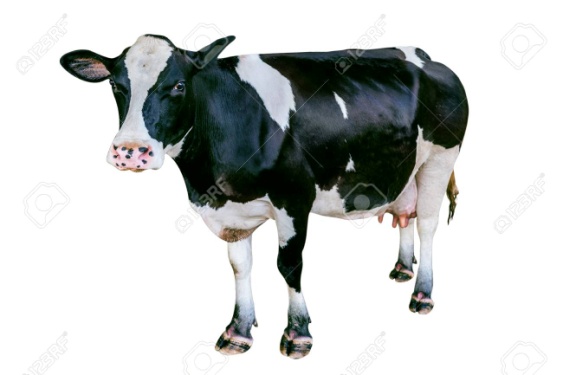 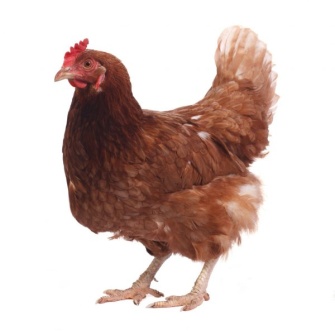 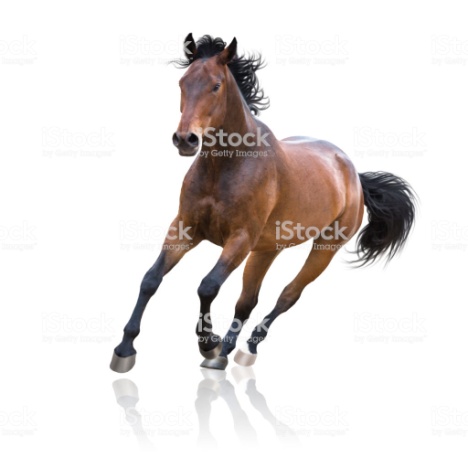 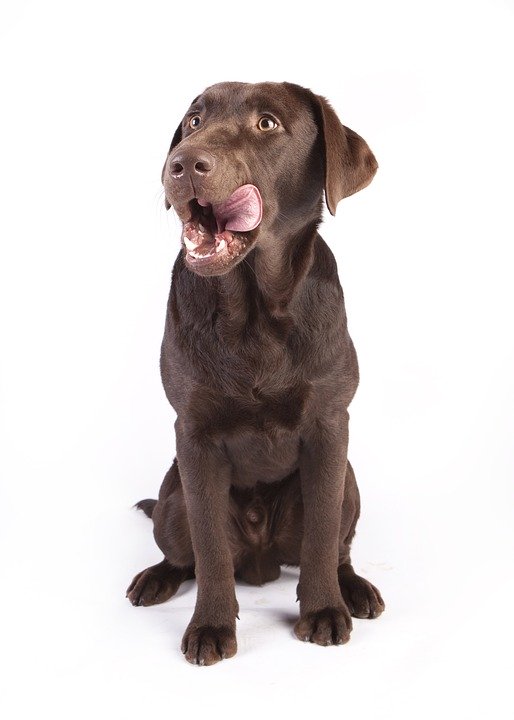 Zadanie II R. przygotowuje cztery koperty z napisanymi i pociętymi na wyrazy zdaniami:- |Stajnia |to| dom| konia.|- |Kurnik | to |dom| kur | i | koguta.|- |Obora | to | dom | krowy. |- |Buda | to | dom | psa. |Dziecko układa zdania i głośno je odczytuje. (przelicza słowa w zdaniach)R. przypomina o wielkiej literze rozpoczynającej zdanie i kropce na jego końcu.Rozmowa z dzieckiem na temat ulubionych pokarmów wybranych zwierząt – informacja R. że, ten sam pokarm może być przysmakiem różnych zwierząt.Zadanie III Zaproś całą rodzinę do wspólnej zabawy. Wymieniaj wybrane zwierzęta wymienione w wierszu i wspólnie naśladujcie ich ruchy(można przy tym wydawać odgłosy).Zadanie IV    Karty pracy: str. 75-77Jeżeli nie posiadają Państwo kart pracy w domu można je pobrać z poniższego linku :6- latki: https://flipbooki.mac.pl/przedszkole/druk/oia-bplus-kp-4.pdfkurnikbudaoborastajnia